iufiyfiyf 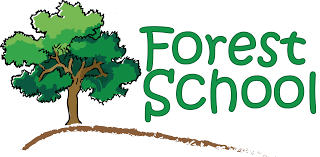 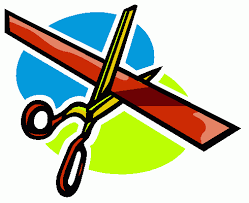 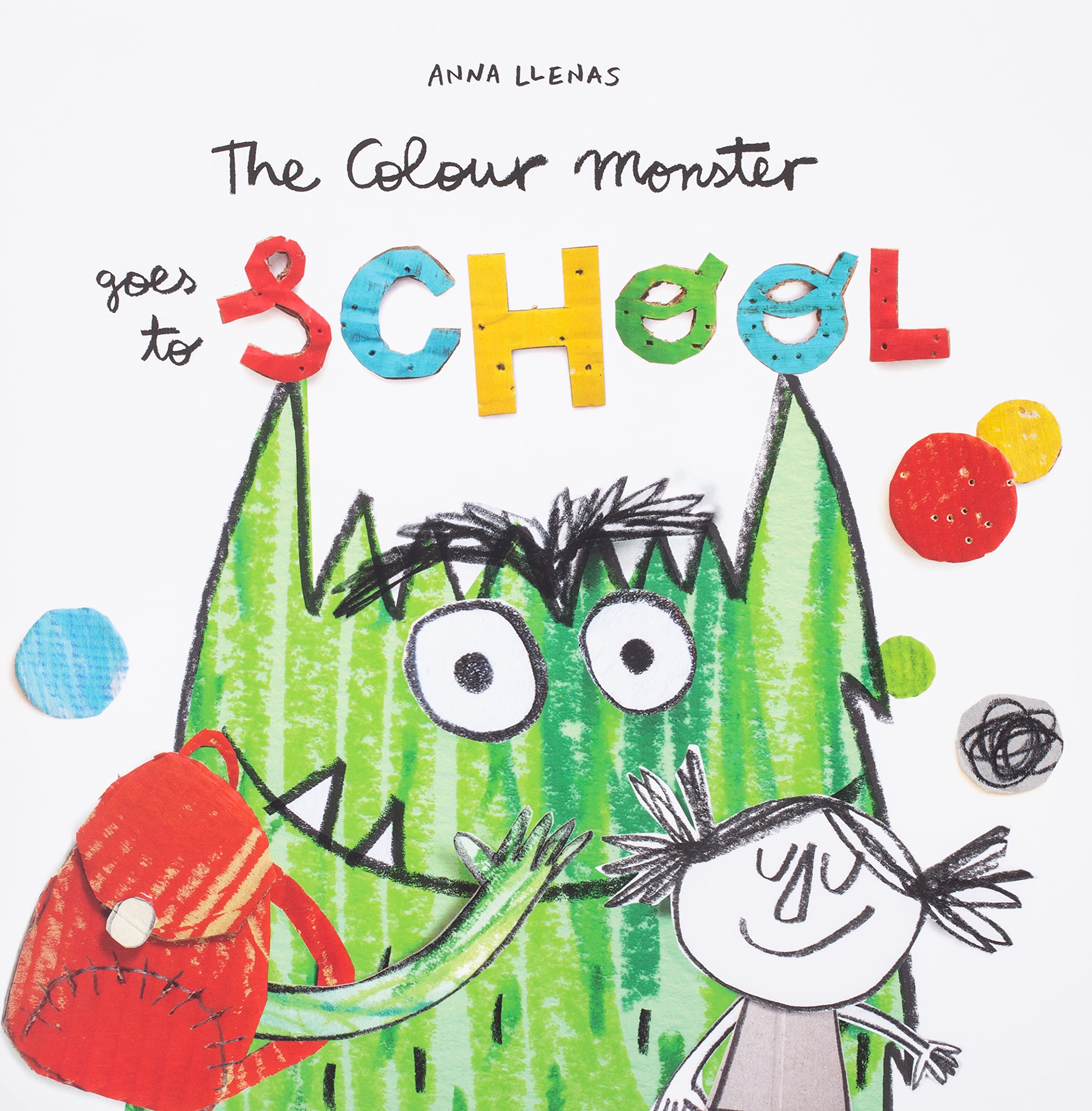 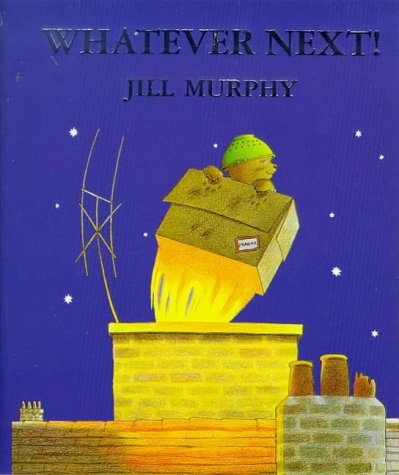 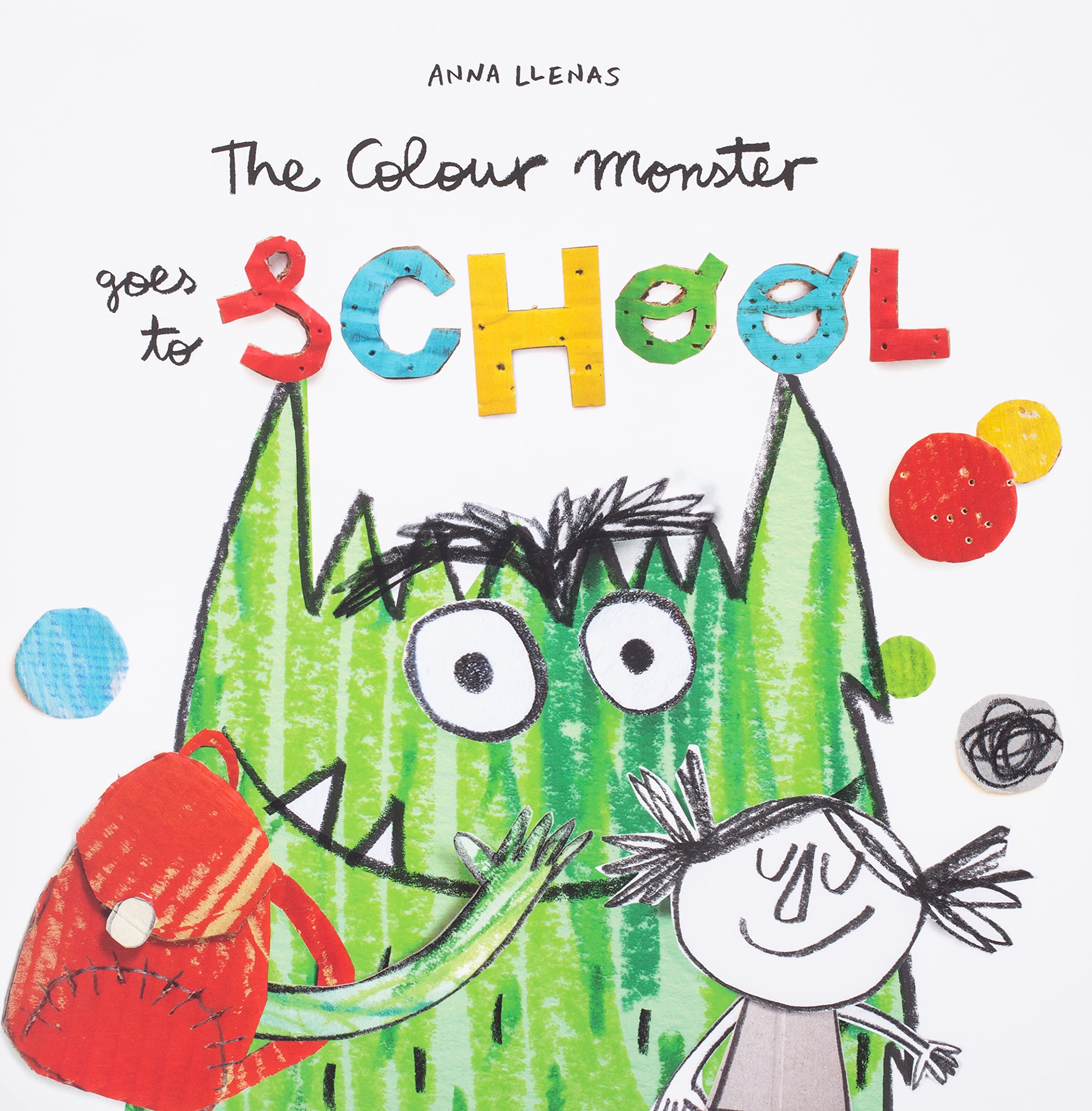 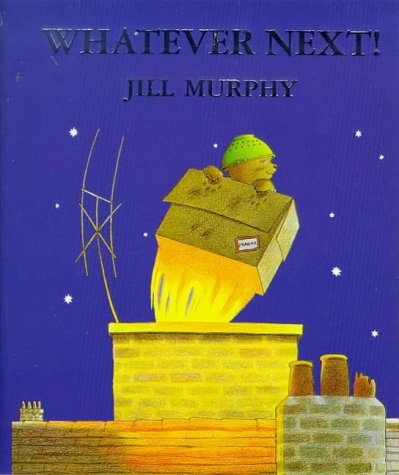     ;’#’’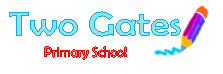 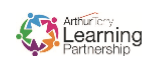 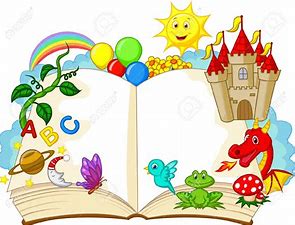 